Department of Planning, Industry and Environment
Possum Catch and Release Activity Report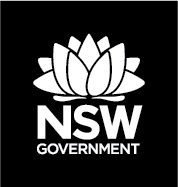 Biodiversity Conservation Act 2016I, the under signed, confirm that this is a true and accurate record of the activities undertaken by me under the licence number identified above. Note: It is an offence to provide false or misleading information in applications and documents in connection with matters under the Biodiversity Conservation Act 2016.Records, notifications and enquiries should be directed to: Wildlife Team, PO Box 1967, Hurstville NSW 1481; Phone: 02 9585 6406; Email: wildlife.licensing@environment.nsw.gov.auLicensee full nameLicence No.Report period (e.g. 2019-20)DateSpecies
(Brushtail, Ringtail, Bobuck)Encounter site
(e.g. street number, name & suburb/town)PostcodeNo. of possumsPeriod held (hours)Name of person/operator catching possumsLandholder’s licence no.Comments
(male/female; adult/juvenile)Signature Date